МИНИСТЕРСТВО ПРОСВЕЩЕНИЯ РОССИЙСКОЙ ФЕДЕРАЦИИМинистерство образования Красноярского краяМуниципальное образование КРАСНОЯРСКИЙ КРАЙ ГОРОД МИНУСИНСКМОБУ «Русская школа»Пояснительная запискаПрограмма курса «Информационные системы и модели» направлена на тренировку и отработку навыка решения тестовых заданий в формате ГИА, на систематизацию знаний и умений по курсу информатики и ИКТ. Рабочая программа разработана в соответствии с примерной программой  по информатике 10-11 классы.  Курс рассчитан на 67 часов. 34 часа в 10 классе, 33 часа в 11 классе, 1 раз в неделю. Программа по информатике для старшей школы составлена в соответствии с: требованиями Федерального государственного образовательного стандарта среднего общего образования (ФГОС СОО); примерной основной образовательной программы среднего общего образования (одобрена решением федерального учебно-методического объединения по общему образованию; протокол от 28 июня 2016 г. № 2/16-з). В ней соблюдается преемственность с федеральным государственным образовательным стандартом основного общего образования; учитываются возрастные и психологические особенности школьников, обучающихся на ступени основного общего образования, учитываются межпредметные связи. В программе предложен авторский подход в части структурирования учебного материала, определения последовательности его изучения, путей формирования системы знаний, умений и способов деятельности, развития, воспитания и социализации учащихся. Что позволяет учащимся сформировать положительное отношение к ЕГЭ по информатике, выявить темы для дополнительного повторения.Важное место в содержании данного курса занимает понимание учащимися особенностей содержания контрольно-измерительных материалов по информатике. Немаловажными также можно считать психолого-педагогические аспекты проведения экзамена и интерпретацию его результатов.Для успешного изучения данного курса желательно знание обучающимися следующего фундаментального теоретического материала:единицы измерения информации;принципы кодирования;системы счисления;понятие алгоритма, его свойств, способов записи;основные алгоритмические конструкции;основные элементы программирования;основные элементы математической логики;основные типы информационных моделей;программное обеспечение;основные понятия, используемые в информационных и коммуникационных технологиях.Цель: систематизация знаний и умений и навыков по курсу информатики, отработка навыков решения тестовых заданий в формате ЕГЭ.Задачи:повторить решения заданий по основным тематическим блокам по информатике и ИКТ;изучить контрольно измерительные материалы по информатике и ИКТ;тренировать навык решения заданий в формате ЕГЭ;тренировать умение распределять время на выполнение заданий различных типов;тренировать умение оформлять решение заданий с развернутым ответом.Рабочая программа курса разработана на основе требований к результатам освоения основной образовательной программы основного общего образования с использованием методического пособия для подготовки выпускников всех типов образовательных учреждений РФ к сдаче экзаменов в форме ЕГЭ, рекомендованное Российской Академией Образования.Требования к уровню подготовки обучающихся: Учащиеся должны знать/понимать:- единицы измерения количества и скорости передачи информации, принцип дискретного (цифрового) представления информации;назначение и функции используемых информационных и коммуникационных технологий;основные технологии создания, редактирования, оформления, сохранения, передачи информационных объектов различного типа с помощью современных программных средств информационных и коммуникационных технологий;назначение и виды информационных моделей, описывающих реальные объекты и процессы;Учащиеся должны уметь:выполнять базовые операции над объектами: цепочками символов, числами, списками, деревьями;проверять свойства этих объектов;выполнять и строить простые алгоритмы;оценивать числовые параметры информационных объектов и процессов: объем памяти, необходимый для хранения информации;скорость передачи информации;создавать и использовать различные формы представления информации: формулы, графики, диаграммы, таблицы;переходить от одного представления данных к другому.СОДЕРЖАНИЕ«Информация и ее кодирование»Повторение методов решения задач по теме. Решение тренировочных задач на измерение количества информации (вероятностный подход), кодирование текстовой информации и измерение ее информационного объема, кодирование графической информации и измерение ее информационного объема, кодирование звуковой информации и измерение ее информационного объема, умение кодировать и декодировать информацию.«Алгоритмизация и программирование»Основные понятия, связанные с использованием основных алгоритмических конструкций. Решение задач на исполнение и анализ отдельных алгоритмов, записанных в виде блок-схемы, на алгоритмическом языке или на языках программирования. Повторение методов решения задач на составление алгоритмов для конкретного исполнителя (задание с кратким ответом) и анализ дерева игры.«Основы логики»Основные понятия и определения (таблицы истинности) трех основных логических операций (инверсия, конъюнкция, дизъюнкция), а также импликации. Повторение методов решения задач по теме. Решение тренировочных задач на построение и преобразование логических выражений, построение    таблиц     истинности,     построение     логических     схем. Решение логических задач на применение основных законов логики при работе с логическими выражениями.«Моделирование и компьютерный эксперимент»Повторение методов решения задач по теме. Решение тренировочных задач на моделирование и формализацию.«Программные средства информационных и коммуникационных технологий»Основные понятия классификации программного обеспечения, свойств и функциональных возможностей основных видов программного обеспечения, структуры файловой системы, включая правила именования каталогов и файлов. Решение тренировочных задач по теме.«Технология обработки графической и звуковой информации»Повторение принципов векторной и растровой графики, в том числе способов компьютерного представления векторных и растровых изображений. Решение задач на умение оперировать с понятиями «глубина цвета», «пространственное и цветовое разрешение изображений и графических устройств», «кодировка цвета», «графический объект», «графический примитив», «пиксель».«Технология обработки информации в электронных таблицах»Основные правила адресации ячеек в электронной таблице. Понятие абсолютной и относительной адресации. Решение тренировочных задач на представление числовых данных в виде диаграмм.«Технология хранения, поиска и сортировки информации в базах данных» Повторение принципов организации табличных (реляционных) баз данных и основных понятий: «таблица», «запись таблицы», «поле записи», «значение поля», а также технологии хранения, поиска и сортировки	информации в БД. Решение тренировочных задач на отбор (поиск) записей по некоторым условиям и их сортировка.«Телекоммуникационные технологии»Технология адресации и поиска информации в Интернете.«Технологии программирования»Решение тренировочных задач на поиск и исправление ошибок в небольшом фрагменте программы. Решение задач средней сложности на составление собственной эффективной программы (30-50 строк).В 2021 г. ЕГЭ по информатике и ИКТ проводится в компьютерной форме, что позволило включить в КИМ задания на практическое программирование (составление и отладка программы в выбранной участником среде программирования), работу с электронными таблицами и информационный поиск. Таких заданий в работе 9, т.е. треть от общего количества заданий.Остальные 18 заданий сохраняют глубокую преемственность с КИМ ЕГЭ прошлых лет (экзамена в бланковой форме). При этом они адаптированы к новым условиям сдачи экзамена, в тех случаях, когда это необходимо. Так, например, задание 6 КИМ 2021 г. является преемником задания 8 модели КИМ предыдущих лет. В заданиях этой линии нужно было выполнить фрагмент программы вручную, что в условиях доступности компьютера со средами программирования делает задание тривиальным. Поэтому при сохранении тематики задания была скорректирована постановка вопроса в сторону анализа соответствия исходных данных программы заданному результату её работы.В отличие от бланковой модели экзамена, в 2021 г. выполнение заданий по программированию допускается на языках программирования (семействах языков) С++, Java, C#, Pascal, Python, Школьный алгоритмический язык. Из примеров фрагментов кода в заданиях в связи с невостребованностью исключены примеры на Бейсике.Максимальное количество первичных баллов, которое можно получить за выполнение всех заданий экзаменационной работы, – 30.Отбор содержания, подлежащего проверке в КИМ ЕГЭ, осуществляется на основе Федерального компонента государственного стандарта среднего (полного) общего образования (базовый и профильный уровни).Распределение заданий по разделам курса информатики и ИКТ представлено в таблице:КИМ содержат 10 заданий базового уровня сложности, 13 заданий повышенного уровня и 4 задания высокого уровня сложности.Предполагаемый процент выполнения заданий базового уровня – 60–90. Предполагаемый процент выполнения заданий повышенного уровня – 40–60. Предполагаемый процент выполнения заданий высокого уровня – менее 40.В КИМ заданиями базового и повышенного уровней сложности проверяется достижение следующих предметных результатов освоения основной образовательной программы на базовом уровне:владение умением понимать программы, написанные на выбранном для изучения универсальном алгоритмическом языке высокого уровня; знанием основных конструкций программирования; умением анализировать алгоритмы с использованием таблиц;владение стандартными приёмами написания на алгоритмическом языке программы для решения стандартной задачи с использованиемосновных конструкций программирования и отладки таких программ; использование готовых прикладных компьютерных программ по выбранной специализации;владение компьютерными средствами представления и анализа данных.В КИМ заданиями повышенного и высокого уровней сложности проверяется достижение следующих предметных результатов освоения основной образовательной программы на профильном уровне:владение понятием сложности алгоритма, знание основных алгоритмов обработки числовой и текстовой информации, алгоритмов поиска и сортировки;владение универсальным языком программирования высокого уровня (одним из нижеследующих: школьный алгоритмический язык, С#, C++, Pascal, Java, Python), представлениями о базовых типах данных и структурах данных; умением использовать основные управляющие конструкции;владение навыками и опытом разработки программ в среде программирования, включая тестирование и отладку программ; владение элементарными навыками формализации прикладной задачи и документирования программ;сформированность представлений о важнейших видах дискретных объектов и об их простейших свойствах, алгоритмах анализа этих объектов, о кодировании и декодировании данных и причинах искажения данных при передаче;умение строить математические объекты информатики, в том числе логические формулы;владение основными сведениями о базах данных, их структуре, средствах создания и работы с ними;владение опытом построения и использования компьютерно- математических моделей, проведения экспериментов и статистической обработки данных с помощью компьютера, интерпретации результатов, получаемых в ходе моделирования реальных процессов; умение оценивать числовые параметры моделируемых объектов и процессов.Нижеперечисленные предметные результаты освоения основной образовательной программы вследствие специфики формата государственного экзамена проверяются косвенно через понимание используемой терминологии, взаимосвязей основных понятий, размерностей единиц и т.д. при выполнении экзаменуемыми практических заданий по различным темам предмета. Таким образом, в КИМ по информатике и ИКТ проверяется достижение следующих предметных результатов базового и профильного уровней освоения основной образовательной программы:сформированность представлений о роли информации и связанных с ней процессов в окружающем мире;владение системой базовых знаний, отражающих вклад информатики	в формированиеовременной научной картины мира;владение навыками алгоритмического мышления и пониманиенеобходимости формального описания алгоритмов;сформированность представлений о компьютерно-математических моделях и необходимости анализа соответствия модели и моделируемого объекта (процесса); о способах хранения и простейшей обработке данных; понятия о базах данных и средствах доступа к ним, умений работать с ними;сформированность базовых навыков и умений по соблюдению требований техники безопасности, гигиены и ресурсосбережения при работе со средствами информатизации; понимания основ правовых аспектов использования компьютерных программ и работы в Интернете;сформированность представлений о компьютерных сетях и их роли в современном мире; знаний базовых принципов организации и функционирования компьютерных сетей, норм информационной этики и права, принципов обеспечения информационной   безопасности, способов и средств обеспечения надёжного функционирования средств ИКТ;сформированность представлений об устройстве современных компьютеров, о тенденциях развития компьютерных технологий; о понятии «операционная система» и основных функциях операционных систем; об общих принципах разработки и функционирования интернет - приложений;сформированность систематизации знаний, относящихся к математическим объектам информатики.В КИМ проверяются следующие метапредметные результаты освоения основной образовательной программы:умение самостоятельно определять цели деятельности и составлять планы деятельности; самостоятельно осуществлять, контролировать и корректировать деятельность; использовать все возможные ресурсы для достижения поставленных целей и реализации планов деятельности; выбирать успешные стратегии в различных ситуациях;владение навыками познавательной, учебно-исследовательской и проектной деятельности, навыками разрешения проблем; способность и готовность к самостоятельному поиску методов решения практических задач, применению различных методов познания;готовность и способность к самостоятельной информационно- познавательной деятельности, включая умение ориентироваться в различных источниках информации, критически оценивать и интерпретировать информацию, получаемую из различных источников.УЧЕБНО -ТЕМАТИЧЕСКОЕ ПЛАНИРОВАНИЕСписок рекомендуемой литературы:URL: http://www.fipi.ru/ - Официальный сайт Федерального института педагогических измерений;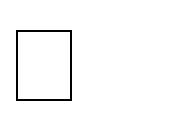 URL: http://ege.edu.ru/ - Портал информационной поддержки единого государственного экзамен;URL: http:/edu.ru/ - Федеральный портал «Российское образование»;URL: http://www.school.edu.ru, Российский общеобразовательный портал; URL: http://www.egeinfo.ru/ - Все о ЕГЭ;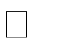 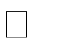 URL: http://www.gosekzamen.ru/ - Российский образовательный портал Госэкзамен.ру;http://Дистанционное-обучение.net.Базовый уровень:"Информатика. ЕГЭ. Тренировочные задания" / Самылкина Н.Н., Островская Е.М.";"Информатика и ИКТ. Подготовка к ЕГЭ. 20 тренировочных вариантов" / Евич Л.Н., Кулабухов С.Ю.;"ЕГЭ. Информатика. Тематические тестовые задания" / Крылов С.С., Ушаков Д.М.;"Информатика 11 класс (учебник)" / Семакин И.Г., Хеннер Е.К., Шеина Т.Ю.Повышенный уровень:"Информатика. Углублённый уровень: учебник для 10 класса: в 2ч." / Поляков К.Ю., Еремин Е.А.;"Информатика. Углублённый уровень: учебник для 11 класса" / Поляков К.Ю., Еремин Е.А.;"Информатика. Углубленный уровень" / Фиошин М.Е., Рессин А.А., Юнусов С.М., под ред. Кузнецова А.А.РАССМОТРЕНОМО учителей естествознанияГончарова Н.М.Протокол № от "    "08.22г.СОГЛАСОВАНОЗаместитель директора по УВРКазанцева ЛИ..Протокол № от "     "08.22 г.УТВЕРЖДЕНОДиректор школыБайков С.Г.Приказ № от "     " 08.22г.РАБОЧАЯ ПРОГРАММАэлективного курса«ИНФОРМАЦИОННЫЕ СИСТЕМЫ И МОДЕЛИ»для 10-11 классов среднего общего образования на 2022-2024 учебный годСоставитель: Шведова Валентина Владимировна учитель информатики, математики и ИЗОМинусинск 2022РАБОЧАЯ ПРОГРАММАэлективного курса«ИНФОРМАЦИОННЫЕ СИСТЕМЫ И МОДЕЛИ»для 10-11 классов среднего общего образования на 2022-2024 учебный годСоставитель: Шведова Валентина Владимировна учитель информатики, математики и ИЗОМинусинск 2022РАБОЧАЯ ПРОГРАММАэлективного курса«ИНФОРМАЦИОННЫЕ СИСТЕМЫ И МОДЕЛИ»для 10-11 классов среднего общего образования на 2022-2024 учебный годСоставитель: Шведова Валентина Владимировна учитель информатики, математики и ИЗОМинусинск 2022№№одержательные разделыКоли- чество заданийМакси-альный первич- ныйбаллПроцент максимального первичного балла завыполнение заданий данногораздела от максимального первичного балла за всюработу, равного 301Информация и её кодирование2272Моделирование и компьютерныйэксперимент2273Системы счисления1134Логика и алгоритмы66205Элементы теории алгоритмов2276Программирование710347хитектура компьютеров компьютерных сетей1138Обработка числовой информации44129Технологии поиска ихранения информации227Итого2730100№№ занятияКол- во часовТема занятия№ зада нияДатаДата№№ занятияКол- во часовТема занятия№ зада нияПланФакт11Введение в предмет.ЕГЭ как форма независимой оценки уровня учебных достижений выпускников.Особенности проведения ЕГЭ по информатике.Виды тестовых заданий.Структура и содержание КИМ по информатике.2-32Системы счисления (с/с). 2.1.Позиционные и непозиционные с/с. Состав числа. Перевод издесятичной с/с в любую другую и обратно.Дружественные с/с и перевод между ними.Арифметические действия в различных с/с.Практическая часть: Разборзадания №14.144-74Информация.4, 7,3.1. Единицы и методы измерения8,информации.113.2. Алфавитный и содержательныйподход к измерению информации.3.3. Кодирование текстовой,графической и звуковой информации.3.5. Практическая часть: Разборзаданий № 4, 7, 8, 11.8-103Алгебра логики.2,4.1. Основные функции алгебры15логики.4.2. Построение и преобразованиелогических выражений.4.3. Законы логики. Упрощениелогических высказываний.4.4. Построение таблиц истинности.4.5. Решение логических уравнений.4.6. Практическая часть: Разборзаданий из демонстрационных тестов№ 2, 15, 19.11-5Информационные технологии.1, 3,155.1. Моделирование. Умение9,представлять и считывать данные в10,разных типах информационных13,моделей (схемы, карты, таблицы,17графики и формулы). Работа сграфами.5.2. Основные понятия реляционныхбаз данных: запись, поле, тип поля,главный ключ. Технологии поиска ихранения информации. Базы данных.5.3. Файловая система организацииданных.5.4. Технология обработкиинформации в электронных таблицах.Абсолютная и относительнаяадресация. Копирование формул вэлектронных таблицах.5.5. Практическая часть: Разборзаданий из демонстрационных тестов№ 1, 3, 9, 10, 13, 17.16-4Алгоритмизация.5, 6,196.1. Алгоритм и его свойства,12,исполнитель, обработка информации.16,6.2. Формальное исполнение17,алгоритма, записанного на19,естественном языке.20,6.3. Линейные алгоритмы для21,формального исполнителя с23ограниченным набором команд.6.4. Выполнение и анализ простыхалгоритмов.6.5. Алгоритмические конструкции.6.6. Построение алгоритмов дляисполнителей.6.7. Теория игр. Построение деревьевигры.6.8. Практическая часть: Разборзаданий из демонстрационных тестов№ 5, 6, 12, 17, 19, 20, 21, 23,24.20-11Основы программирования.6,307.1. Основные конструкции языка16,программирования, понятия17,переменной, оператора присваивания.18,7.2. Линейная конструкция.22,Написание и отладка программ.24,7.3. Условная конструкция. Полная и25,не полная условная конструкция.26,7.4. Циклическая конструкция. Цикл27с заданным числом повторов. Цикл спредусловием. Цикл с постусловием.7.5. Массивы в программировании.Базовые алгоритмы работы смассивами (заполнение, считывание,поиск, сортировка, обработка).7.6. Алгоритмы обработкиодномерных и двумерных массивов.7.7. Трассировка и отладка программ.Основные требования к написаниюпрограмм на экзамене.7.8. Подпрограммы. Рекурсивныеалгоритмы.7.9. Символьный и строковый форматданных.7.10. Решение задач с числовыми исимвольными типами данных.7.11. Типовые алгоритмы и методикинаписания программ средней ивысокой сложности.7.12. Практическая часть: Разборзаданий из демонстрационных тестов№ 6, 16, 17, 18, 22, 25, 26, 27.31-355Тренинг по вариантам (задания ЕГЭ по информатике: 1-27).Проведение пробного ЕГЭ споследующим разбором результатов (итоговый контроль).Отработка заданий ЕГЭ по информатике: 1-27.1-278.3. Пробный ЕГЭ по информатике на бланках Федерального ЦентраТестирования в конце второго этапа обучения.